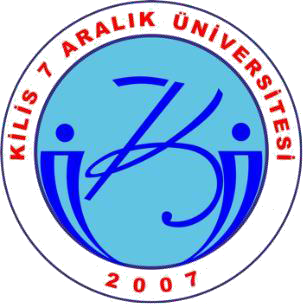 KİLİS 7 ARALIK ÜNİVERSİTESİUygulamalı Bilimler Fakültesi2021 YILIAKADEMİK BİRİM FAALİYET RAPORUBİRİM / ÜST YÖNETİCİ SUNUŞUKilis 7 Aralık Üniversitesi Uygulamalı Bilimler Fakültesi, 14/05/2018 tarih ve 2018/12001 sayılı Bakanlar Kurulu Kararı ile kurulmuştur.Henüz kendisine ait binası olmayan Fakültemiz, Mercidabık kampüsündeki Ziraat Fakültesi binasını paylaşmaktadır. Fakültemiz bünyesinde Sigortacılık bölümü bulunmasına karşın henüz öğrencisi bulunmamaktadır. Akademik personel olarak bir Profesör ve ÖYP programı kapsamında bir araştırma görevlisi bulunmaktadır. Fakülte bünyesinde 2021 yılında Elektronik Ticaret ve Dijital Pazarlama Bölümü açmak için müracaatımız oldu ancak olumsuz yanıt geldi. Yine üniversitemizin Yüksekokul kapsamında Aşçılık programına ilave olarak Fakülte bünyesinde bu yıl içerisinde Gastronomi ve Mutfak Sanatları Bölümü açmak için dosyamızı hazırladık. Bahar dönemi Nisan ayı içerisinde üst makama sunulacaktır. Öğrencimiz olmasa da bölümde, bölüm sınavlarından başarılı olmak için yeterli teorik altyapıya sahip, ulusal ve uluslararası düzeyde etkinlik gösteren sigorta finans kuruluşlarında başarılı kariyer sahibi mezunlar yetiştirmektir. Sigortacılık tekniğiyle buna ilişkin yatırım, finansman ve demografi konularında Matematiksel-İstatistiksel teori ve tekniklerinin uygulanmasıyla sigortacılık konusunda tabloların oluşturulması, yasal düzenlemelere uygun olarak tarife ve teknik esasların belirlenmesi, rezerv ve kar paylarının hesaplanması, müşteri taleplerine cevap verebilecek bir sigortacı yetiştirmek ve bunlara dair raporların hazırlanmasının öğretildiği bölümdür.Üniversitemiz idari Faaliyet Raporu, "Kamu İdarelerince Hazırlanacak Faaliyet Raporları hakkında Yönetmelik" gereğince birimlerimizin hazırlamış oldukları birim faaliyet raporları esas alınarak hazırlanmıştır. Raporun hazırlanmasında Yükseköğretim Kurumları Faaliyet Raporu Hazırlama Rehberi" kullanılmıştır. Fakültemiz 2021 yılı Faaliyet Raporunun kamuoyunu bilgilendirme amacını karşılamasını diler, saygılar sunarım.Adı Soyadı : Prof. Dr. Kani Arıcı Unvanı	: Dekan V.İmza	:I-GENEL BİLGİLERTARİHÇEKilis 7 Aralık Üniversitesi Uygulamalı Bilimler Fakültesi, 14/05/2018 tarih ve 2018/12001 sayılı Bakanlar Kurulu Kararı ile kurulmuştur. Fakültemizin binası olmayıp, geçici olarak Mercidabık Kampüsü’nde hizmet vermektedir.TANITIMMercidabık Kampüsünde bulunan Fakültemiz bünyesinde Sigortacılık Bölümü bulunmaktadır. Fakültemizde 1 Profesör, 1 Araştırma Görevlisi ve 2 İdari Personel tarafından hizmet verilmektedir.Fakültemizin öncelikli hedefi, bölgemizin eğitim gereksinimini dikkate alarak, bölge insanı için yeterli ve kaliteli bir eğitim sunabilmektir. Bu bağlamda yetişmiş ve deneyimli öğretim üyesi sayısını artırmak ve daha kaliteli bir eğitim ile bölge insanının ihtiyaçlarına yanıt vermek temel hedefimizdir. Ayrıca Sigortacılık Bölümü’nü bitiren öğrenciler sigorta sektöründe, kamu ve özel sosyal güvenlik kurumlarında, bankalar ve yatırım firmalarında çalışabileceklerdir. Sigortacılık bilimcileri ulusal ve uluslararası sigortacılık sınavlarına girerek Sigortacılık Yönetmeliği’nin öngördüğü koşulları yerine getirdikleri takdirde imza yetkisine sahip sigortacı unvanını da alabilmektedirler.Bu bölüm, Türkiye’de çok az üniversitede bulunmaktadır. Bu nedenle, bölgemiz ve ülkemiz açısından önem arz etmektedir.A-Vizyon ve Misyon VizyonumuzYerel kaynaklar ve gereksinimleri dikkate alarak evrensel değerlerle, bilgi ve hizmet    üretmek; öğrenci merkezli anlayışımız ve disiplinler arası çalışma prensibimizden kaynaklanan gücümüzle küresel düzeyde kabul görmektir.MisyonumuzSigortacılık tekniğiyle buna ilişkin yatırım, finansman ve demografi konularında Matematiksel-İstatistiksel teori ve tekniklerin uygulanmasıyla sigortacılık konusunda tabloların oluşturulması, yasal düzenlemelere uygun olarak tarife ve teknik esasların belirlenmesi, rezerv ve kar paylarının hesaplanması, müşteri taleplerine cevap verebilecek bir sigortacı yetiştirmek ve bunlara dair finansal raporların hazırlanmasını paydaşlarının hizmetine sunmaktır.B-Yetki, Görev ve SorumluluklarDEKANDekan kendisine çalışmalarında yardımcı olmak üzere Fakültenin aylıklı öğretim üyeleri arasından en çok iki kişiyi Dekan Yardımcısı olarak seçer.Her öğretim yılı sonunda ve istendiğinde Fakültenin genel durumu ve işleyişi hakkında rektörlük makamına rapor verir.Fakülte kurullarına başkanlık eder, bu kurulların kararlarını uygular ve Fakülte birimleri arasında düzenli çalışma koordinasyonunu sağlar.Fakültenin ödenek ve kadro ihtiyaçlarını gerekçesi ile birlikte Rektörlüğe bildirir, Fakülte bütçesi ile ilgili öneriyi Fakülte Yönetim Kurulu’nun da görüşünü aldıktan sonra Rektörlüğe sunar.Fakültenin birimleri ve her düzeydeki personeli üzerinde genel gözetim ve denetim görevini yürütür.Kanun ve yönetmeliklerle kendisine verilen diğer görevleri yerine getirir.Fakültenin ve bağlı birimlerinin öğretim kapasitesinin rasyonel ve verimli bir şekilde kullanılmasında ve geliştirilmesinde yönlendirici rol üstlenir.Gerektiği zaman güvenlik önlemlerinin alınmasıyla, öğrencilere gerekli sosyal hizmetlerin sağlanmasında, Rektörlük Makamıyla işbirliği içerisinde tedbirler alır.Eğitim-öğretim, bilimsel araştırma ve yayın faaliyetlerinin düzenli bir şekilde yürütülmesinde yönlendiricilik yapar.Dekan, Fakültenin ve bağlı birimlerinin öğretim kapasitesinin rasyonel bir şekilde kullanılmasında ve geliştirilmesinde gerektiği zaman güvenlik önlemlerinin alınmasında, öğrencilere gerekli sosyal hizmetlerin sağlanmasında, eğitim - öğretim, bilimsel araştırma ve yayın faaliyetlerinin düzenli bir şekilde yürütülmesinde, bütün faaliyetlerin gözetim ve denetiminin yapılmasında, takip ve kontrol edilmesinde ve sonuçlarının alınmasında rektöre karşı birinci derecede sorumludur.DEKAN YARDIMCILARISenato’ya ve Rektörlüğe giden yazıları takip ve kontrol etmek,Fakülte Yönetim Kurulu’na sunulan kararlarını incelemek,Bölümlerin Bilimsel Çalışma ve işleyişlerini kontrol etmek,Binanın fiziki yapısının kontrol ve gelişimini takip etmek,Personeli takip etmek,Sosyal etkinlikleri organize etmek,Öğrenci Konseyi seçimlerini yapmak,Öğrencilerle ilgili problemleri çözmek,Burs Komisyonu’na başkanlık etmek. FAK ÜLTE SEK RETERİ: İlgili Mevzuat, Kilis 7 Aralık Üniversitesi Rektörlüğü ve Uygulamalı Bilimler Fakültesi Dekanlığı’nca belirlenen amaç, ilke ve talimatlar doğrultusunda, Fakülteye ilişkin idari görevlerin sağlıklı, düzenli ve uyumlu bir şekilde yürütülmesini koordine etmek ve denetlenmek. B ÖLÜM B AŞK ANIBölüm başkanı Bölümün her düzeyde eğitim-öğretim ve araştırmalarından ve bölüme ait her türlü faaliyetin düzenli ve verimli bir şekilde yürütülmesinden sorumludur. ÖĞRETİM ELEM ANI: - Yükseköğretim kurumlarında ve YÖK Kanunu’ndaki amaç ve ilkelere uygun biçimde önlisans, lisans ve lisansüstü düzeylerde eğitim - öğretim ve uygulamalı çalışmalar yapmak ve yaptırmak, proje hazırlıklarını ve seminerleri yönetmek.Yükseköğretim kurumlarında bilimsel araştırmalar ve yayımlar yapmak.İlgili birim başkanlığınca düzenlenecek programa göre, belirli günlerde öğrencileri kabul ederek, onlara gerekli konularda yardım etmek, kanundaki amaç ve ana ilkeler doğrultusunda yol göstermek ve rehberlik etmek.Yetkili organlarca verilecek görevleri yerine getirmek. ÖĞRETİM GÖREVLİSİ: Öğretim üyesi bulunmayan alanlarda veya özel bilgi ve uzmanlık isteyen konularda eğitim- öğretim ve uygulamaları gerçekleştirmek, kendi uzmanlık alanlarında ders vermek. ARAŞTIRM A GÖREVLİSİ: Yükseköğretim kurumlarında yapılan eğitim, araştırma, inceleme ve deneylerde yardımcı olmak ve yetkili organlarca verilen diğer görevleri yapmak.FAKÜLTE KURULU2547 sayılı Kanun'un 17. maddesi gereğince Fakülte Kurulunun kuruluşu, işleyişi ve görevleri aşağıdaki şekilde belirlenmiştir:Kuruluş ve işleyişi: Fakülte kurulu, Dekanın başkanlığında Fakülteye bağlı bölümlerin başkanları ile varsa Fakülteye bağlı Enstitü ve Yüksekokul Müdürlerinden ve üç yıl için Fakültedeki Profesörlerin kendi aralarından seçecekleri üç, Doçentlerin kendi aralarından seçecekleri iki, Yardımcı Doçentlerin kendi aralarından seçecekleri bir öğretim üyesinden oluşur.Fakülte kurulu normal olarak her yarıyıl başında ve sonunda toplanır.Dekan gerekli gördüğü hallerde Fakülte Kurulunu toplantıya çağırır.Görevleri: Fakülte Yönetim Kurulu, idari faaliyetlerde Dekana yardımcı bir organ olup aşağıdaki görevleri yapar:Fakülte Kurulu’nun kararları ile tespit ettiği esasların uygulanmasında Dekana yardım etmek,Fakültenin eğitim - öğretim, plan ve programları ile takvimin uygulanmasını sağlamak, (3)Fakültenin yatırım, program ve bütçe tasarısını hazırlamak,(4)Dekanın Fakülte yönetimi ile ilgili getireceği bütün işlerde karar almak,(5)Öğrencilerin kabulü, ders intibakları ve çıkarılmaları ile eğitim - öğretim ve sınavlara ait işlemleri hakkında karar vermek,(6)Bu kanunla verilen diğer görevleri yapmaktır. YA ZI İŞLE Rİ ; Fakülteye gelen ve giden evrakların kayıtlarını yapmak ve amirlerin talimatları doğrultusunda ilgililere iletmek,-Evrakları zimmet karşılığı ilgili birimlere teslim etmek,-Fakülteye gelen broşür ve kitap gibi dokümanları teslim almak,-APS, kargo vb. özel gelen ve giden belge, zarf ve davetiyeleri teslim almak, göndermek,-Evrakları gideceği kurum ve şahıslara göre tasnif etmek (şehir içi-şehir dışı, APS, taahhütlü, kargo, kurye vb.),-Gelen ve giden yazışmalar için dosya planına göre dosya tutmak,-Büro işlerinin zamanında ve düzenli bir şekilde yürütülmesini sağlamak, -Günlü ve İvedi yazıları takip etmek,-Yazıları genelge ve talimatlar dahilinde doğru ve düzgün olarak yazmak ve bekletmeden ilgililere dağılımını sağlamak,-Fakülte Kurulu, Yönetim ve Disiplin Kurullarının gündemini hazırlayarak ilgililere duyurmak ve alınan kararları kurul üyelerine imzalatmak. İlgili birimlere göndermek.-Akademik personel ilanı sonunda akademik kadrolara başvuruları almak.-Yeni bölüm teklifleri ve öğrenim protokolleri için gerekli yazışmaları hazırlamak. -Öğrenci soruşturması işlemlerinde yazışmaları hazırlamak.-Duyurular-Yıllık İzin ve Mazeret İzni belgeleri hazırlamak-Amirlerinin emir ve direktifleri doğrultusunda kurum içi ve kurum dışı yazışmaları yapmak,-Amirlerin verdiği benzer nitelikteki görevleri yerine getirmek.-Yazı  işleri  bürosu  çalışanları  kendisine  verilen  görevlerin  zamanında  ve  doğru  olarak yapılmasından Dekana ve Fakülte Sekreterine karşı sorumludur. B ÖLÜM SEK RETERİ: -Bölüm Başkanlıklarına gelen ve giden evrakların kayıtlarını yapmak ve amirlerin talimatları doğrultusunda ilgililere iletmek-Bölüm Kurullarının gündemini hazırlayarak  ilgililere duyurmak ve alınan kararları kurul üyelerine imzalatmak. İlgili birimlere göndermek.-Akademik görev belgeleri ve Yurt dışına çıkış belgeleri hazırlamak-Her yarıyıl başında, ders veren her bir öğretim elemanının ders içerik formlarını hazırlamasını sağlamak ve bu formları bölüm başkanlığının onayına sunmak, gerektiğinde yazmak, çoğaltmak ve dosyalamak.-Yarıyıl başlarında program koordinatörünce hazırlanan haftalık ders programlarını bilgisayar ortamına aktarmak,-Kesinleşen haftalık ders programlarını üst yazı ile dekanlığa bildirmek,-Kesinleşen haftalık ders programlarını öğrenci ilan panosunda duyurmak, tam ve yarı zamanlı öğretim elemanlarına kendi haftalık ders programlarını yazılı olarak iletmek,-Yarıyıl içi ve yarıyıl sonlarında program koordinatörünce hazırlanan sınav programlarını bilgisayar ortamına aktarmak,-Kesinleşen sınav programlarını üst yazı ile dekanlığa bildirmek,-Kesinleşen sınav programlarını öğrenci ilan panosunda duyurmak,-Yarıyıl içi ve yarıyıl sonu sınavlarından önce fakülteye ait ortak derslerin öğrenci imza çizelgelerini hazırlayarak, ders sorumlularına ve sınav gözetmenlerine yazılı olarak bildirmek,-Sınav notları ile sınav evraklarını teslim alma, düzenleme ve Dekanlık arşivine yerleştirmek,-Yarıyıl sonlarında öğrencilerin yarıyıl başarı durumlarını gösterir dökümleri, ders sorumlularından 3 nüsha halinde imzalanmış olarak imza karşılığı teslim almak,-Öğrencilerin yarıyıl başarı durumlarını gösterir dökümlerin iki nüshasını üst  yazı ile dekanlığa teslim etmek, bir nüshasını bölüm sekreterliğinde dosyalamak,-Fakülte ve bölümler arası yazışmaları yapmak, ilgili yere zimmet karşılığı teslim etmek, -Bölümden giden ve bölüme gelen yazıların evrak kayıtlarını “giden” ve “gelen” evrak defterine işlemek, yazıları ilgili dosyalarda saklamak,-Dekanlıktan gelen yazıların bölüm başkanlığınca gereğinin yapılmasını izlemek ve yanıt gereken yazıların gününde dekanlığa iletilmesini sağlamak,-Bölüme gelen yazıları bölüm başkanının görüşü doğrultusunda gerekirse bölüm öğretim elemanlarına ve araştırma görevlilerine üç gün içinde imza karşılığında duyurmak ya da dağıtmak,-Toplantı duyurularını yapmak,-Bölüm Kurulu toplantı tutanaklarını bilgisayar ortamına aktarmak,-Lisans diploması mutabakatı hazırlamak,-Bölümlerin dosyalama işlemlerini yapmak,-Başarı istatistiklerini düzenlemek,-Mutabakatları hazırlamak ve kontrolünü yapmak,-Öğrenci dilekçelerini almak,-Amirlerin verdiği benzer nitelikteki görevleri yerine getirmek. M UTEM ETLİK : -Personel maaşlarını hazırlamak, ek ders, Fazla mesai, Final ücretlerini düzenlemek,-Yollukların ödeme evraklarını hazırlamak,-Doğrudan Temin Alımları ve Tek Kaynak alımları işlemlerini yapmak,-Fakültenin Taşınır mal işlemlerini yapmak,-Elektrik, Su, Telefon ödemeleri ödeme evraklarını hazırlamak,-Akademik ve idari personellerin işe giriş ve ayrılış belgelerini düzenlemek, -SGK pirim ödemeleri yapmak,-Personellere verilen demirbaş eşyaların zimmet evraklarını hazırlamak.-Amirlerin verdiği benzer nitelikteki görevleri yerine getirmek,İdari Yetki Görev ve Sorumluluklar:Her Fakültede, Fakülte Dekanına bağlı bir fakülte sekreteri bulunur. Sekretere bağlı büro ve iç hizmet görevlerini yapmak üzere gerekli görüldüğü takdirde, yeteri kadar şef ve diğer görevliler çalıştırılır. Bunlar arasındaki iş bölümü Dekanın onayından sonra uygulanmak üzere ilgili sekreterce yapılır. Fakülte Sekreterleri oy hakkı olmaksızın bağlı bulundukları kurumun kurullarında raportörlük yaparlar. Öğrenci işlerinde fiilen görevlendirilen personelimiz öğrenci programında onay yetkisine sahiptir. Program danışmanları öğrenci ders atama ve diğer işlemlerden sorumludur.Mali Yetki Görev ve Sorumluluklar:Harcama yetkisi Uygulamalı Bilimler  Fakültesi Dekan V. Prof. Dr. Kani ARICI’ya ait olup 5018 sayılı kanunda belirtilen harcama yetkilerine sahiptir.Fakülte Sekreteri Kadir ÖZDEMİR  Gerçekleştirme Görevlisi olarak imza yetkisine sahiptir. İzinli olduğu zamanlarda yerine vekalet eden kimse imza yetkisine sahiptir.Taşınır Kayıt ve Kontrol Yetkilisi Teknisyen Yılmaz KAYA’dır.MALİ YETKİLİLERC-İdareye İlişkin Bilgiler 1-Fiziksel Yapı1.1-Eğitim Alanları Derslikler1.2-Sosyal Alanlar 1.2.1.Kantinler ve KafeteryalarKantin Sayısı	:	AdetKantin Alanı:	:	m²Çay Salonu	:	Adet Kafeterya Alanı:	:	m²1.2.2.Toplantı – Konferans Salonları.Öğrenci KulüpleriÖğrenci Kulüpleri Sayısı	:	AdetÖğrenci Kulüpleri Alanı	:	m²Mezun Öğrenciler DerneğiMezun Öğrenciler Derneği Sayısı	:	AdetMezun Öğrenciler Derneği Alanı	:	m²1.3-Hizmet AlanlarıAkademik Personel Hizmet Alanlarıİdari Personel Hizmet Alanları1.4-Ambar Alanları	:Ambar Sayısı	:Ambar Alanı	:Adetm²BILGI VE TEKNOLOJIK KAYNAKLAR2.1-Yazılımlar	:2.2-Bilgisayarlar	:Masa Üstü Bilgisayar Sayısı: 4 Adet Taşınabilir Bilgisayar Sayısı:    Adet2.3- Kütüphane Kaynakları  :Kitap Sayısı:	AdetBasılı Periyodik Yayın Sayısı:	Adet Elektronik Yayın Sayısı:	Adet2.4-Diğer Bilgi ve Teknolojik KaynaklarİNSAN KAYNAKLARI3.1-Akademik Personel3.2- Yabancı Uyruklu Akademik Personel3.3-Diğer Üniversitelerde Görevlendirilen Akademik Personel3.4-Başka Üniversitelerden, Kurumda Görevlendirilen Akademik Personel3.5-Sözleşmeli Akademik Personel3.6-İdari Personel	:3.7- İdari Personelin Eğitim Durumu	:-İdari Personelin Hizmet Süreleri   :-İşçiler	:HİZMET, BİLİM-SANAT, TEŞVİK VE GRUP BAŞARI ÖDÜLLERİBÜTÇE UYGULAMA SONUÇLARIFAALİYET VE PROJE BİLGİLERİBilimsel Toplantılarla İlgili Faaliyetler6.1-Üniversite Öğretim Üyeleri Tarafından Düzenlenen Ulusal ve Uluslararası Bilimsel Toplantılar6.2-Ulusal ve Uluslararası Bilimsel Toplantılara Katılan Öğretim Üyesi ve İdari Personel Sayısı-Öğrenciler Tarafından Düzenlenen Ulusal ve Uluslararası Bilimsel ToplantılarYayınlarla İlgili Faaliyetler-İndekslere Giren Hakemli Dergilerde Yapılan Yayınlar6.5- Editörlük ve Hakemlik Yapan Öğretim Üyesi Sayısı / Dergi Sayısı6.6- WOS'da İndekslenmeyen 2020 Yılına Ait Atıf İndekslerde Yer Alan Kilis 7 Aralık Üniversitesi Adresli Yayınlar (Adet)6.7- 2020 Yılı WOS'da İndekslenen Kilis 7 Aralık Üniversitesi Yayın Sayılarının İndekslere Göre Dağılımı6.8- Üniversiteler Arasında Yapılan İkili AnlaşmalarProjelerle İlgili Faaliyetler 6.9- Proje SayılarıTablo 26. Yıllara Göre Bilimsel Yayın Sayıları Ul usl ar ar ası B il i mse l Faali ye tl er A1: SCI-Expanded, SSCI ve AHCI indekslerinde taranan uluslararası bilimsel dergilerde basılan yayınlar A2: SCI-Expanded, SSCI ve AHCI indekslerinde taranmayan uluslararası bilimsel dergilerde basılanyayınlarA3: Basılmış uluslararası kitap veya kitap bölümüA4: Uluslararası kongre, sempozyum ve konferansta sunulan ve bildiri kitabında (proceedings) basılan bildirilerUlusal Bilimsel FaaliyetlerB1: Ulusal hakemli dergilerde basılmış bilimsel yayınlar B2: Ulusal hakemsiz dergilerde basılmış bilimsel yayınlar B3: Ulusal kitap veya kitap bölümüB4: Ulusal Kongre, sempozyum ve konferansta sunulan ve bildiri kitabında basılan bildirilerTablo 27. Yıllara Göre Bilimsel Proje SayılarıC1: AB Destekli ProjeC2: DPT/Kalkınma Bakanlığı destekli proje (SODES, İKA v.s.) C3: TÜBİTAK Destekli ProjeC4: BAP Destekli ProjeMALİ GÖREVİADI SOYADIUNVANI / İDARİGÖREVİHarcama YetkilisiKani ARICIProf. Dr. / Dekan V.Gerçekleştirme GörevlisiKadir ÖZDEMİRFakülte SekreteriMutemetYılmaz KAYATeknisyenTaşınır Kayıt YetkilisiYılmaz KAYATeknisyenTaşınır Kontrol YetkilisiYılmaz KAYATeknisyenEğitim AlanıKapasitesi0–50Kapasitesi51–75Kapasitesi76–100Kapasitesi101–150Kapasitesi151–250Kapasitesi251–ÜzeriAmfiSınıfBilgisayar Lab.Diğer Lab.ToplamKapasitesi0–50Kapasitesi51–75Kapasitesi76–100Kapasitesi101–150Kapasitesi151–250Kapasitesi251–ÜzeriToplantı Sal.Konferans Sal.ToplamSayısı (Adet)Alanı (m²)Kullanan SayısıÇalışma Odası2482Seminer OdasıToplam2482Sayısı(Adet)Alanı(m²)Kullanan SayısıÇalışma Odası2322ServisToplam23221.5-Arşiv Alanları1.5-Arşiv Alanları1.5-Arşiv AlanlarıArşiv Sayısı:AdetArşiv Alanı:m²1.6-Atölyeler1.6-Atölyeler1.6-AtölyelerAtölye Sayısı:AdetAtölye Alanı:m²Cinsiİdari Amaçlı(Adet)Eğitim Amaçlı(Adet)Araştırma Amaçlı(Adet)ProjeksiyonSlayt makinesiTepegözEpiskopOptik OkuyucuBaskı makinesiFotokopi makinesiFaksFotoğraf makinesiKameralarTelevizyonlarTarayıcılarMüzik SetleriMikroskoplarDVD lerYazıcı4AKADEMİK PERSONEL SAYISIAKADEMİK PERSONEL SAYISIÜNVAN2021Profesör1DoçentDoktor Öğretim ÜyesiÖğretim GörevlisiAraştırma Görevlisi1TOPLAM2UnvanGeldiği ÜlkeÇalıştığı BölümKişi SayısıProfesörDoçentDoktor Öğretim ÜyesiÖğretim GörevlisiAraştırma GörevlisiToplamUnvanBağlı Olduğu BölümGörevlendirmeninNiteliği (39./35. Madde)Kişi SayısıProfesörDoçentDoktor Öğretim ÜyesiÖğretim GörevlisiAraştırma Görevlisi  Toplam 	UnvanÇalıştığı BölümGeldiği ÜniversiteKişi SayısıProfesörDoçentDr. Öğr. ÜyesiÖğretim GörevlisiAraştırma GörevlisiToplamProfesörDoçentDoktor Öğretim ÜyesiÖğretim GörevlisiSanatçı Öğr. ElemanıSahne UygulatıcısıToplamYILLARGİHSHSTHSAHSDHSYHSTOPLAM2021112İlköğretimLiseÖn LisansLisansY.L. ve Dokt.Kişi Sayısı1                   1Yüzde        %50        %501 – 3 Yıl4 – 6 Yıl7 – 10 Yıl11 – 15 Yıl16 – 20 Yıl21 - ÜzeriKişi Sayısı            11Yüzde        %50%50İşçiler (Çalıştıkları Pozisyonlara Göre)İşçiler (Çalıştıkları Pozisyonlara Göre)ToplamSürekli İşçilerHizmet sözleşmesi ile istihdam edilen işçilerVizesiz işçiler (3-6-9 Aylık)ToplamÖdül Türü(2021 Toplamı)Bilim ÖdülüBilimde Hizmet ÖdülüBilimde Teşvik ÖdülüSanat ÖdülüSanatta Hizmet ÖdülüSanatta Teşvik ÖdülüAraştırma Başarı Ödülü (Grup)Toplam2021 YILI HAZİNE YARDIMIHAZİNE YARDIMIBütçe ÖdeneğiSerbest Ödenek (b)GerçekleşmeDurumu% (a*100)/bKesin Harcama(a)Kalan ÖdenekAçıklama01- Personel332.000310.000%97286.20223.798Giderleri02- Sos. Güv.58.00054.000%9347.5196.481Kur. D. Prim.Giderleri03- Mal veHizmet AlımGiderleri05- CariTransferler06- SermayeGiderleriToplam390.000364.000       %95   333.721     30.279FAALİYET TÜRÜFAALİYETİN ADISAYISISempozyum ve KongreKonferansPanelSeminerAçık OturumSöyleşiTiyatroKonserSergiTurnuvaTeknik GeziEğitim SemineriFAALİYET TÜRÜAkademik Personelİdari PersonelTOPLAMSempozyum ve KongreKonferansPanelSeminerAçık OturumSöyleşiTiyatroKonserSergiTurnuvaTeknik GeziEğitim SemineriÇalıştayFAALİYET TÜRÜADIKATILANÖĞRENCİ SAYISITOPLAMSempozyum ve KongreKonferansPanelSeminerAçık OturumSöyleşiTiyatroKonserSergiTurnuvaTeknik GeziEğitim SemineriYAYIN TÜRÜTOPLAMUluslararası MakaleUlusal MakaleUluslararası BildiriUlusal BildiriKitap (Bölümü)Editörlük/Hakemlik YapanÖğretim Üyesi SayısıEditörlük/Hakemlik YapılanKitap SayısıDergi Hakemliği YapanÖğretim Üyesi SayısıHakemliğiYapılan Dergi SayısıİndekslenenTüm DokümanlarMakalelerSCISSCIA&HCITOPLAMÜNİVERSİTE ADIÜLKESİANLAŞMANINANLAŞMAİÇERİĞİSAYISIYıllarUluslararası (A)Uluslararası (A)Uluslararası (A)Uluslararası (A)Ulusal (B)Ulusal (B)Ulusal (B)Ulusal (B)ToplamYıllarA1A2A3A4B1B2B3B42020YıllarC1C2C3C4Toplam2020